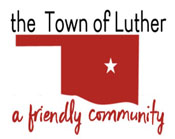 PLANNING COMMISSION FOR THE TOWN OF LUTHERMONDAY, JULY 12, 2021, 7:00 PMTOWN HALL, 108 S MAIN, LUTHER, OK 73054REGULAR MEETING AGENDACall to order.Pledge of Allegiance.Roll Call.Determination of a quorum.Approval of June 7, 2021 minutes.Consideration, discussion and possible action to create written criteria for a Specific Use Permit as related to multiple single-family residences on agricultural tracts. Tabled from June 7, 2021.Consideration and discussion relating to planning, zoning or ordinances for the Town of Luther.Adjourn.________________________________Scherrie Pidcock, Acting Town Clerk*Agenda Posted Friday, July 9, 2021, at Luther Town Hall, on Facebook at The Town of Luther, and on the website at www.townoflutherok.com, prior to 7:00 pm.Herbert Keith - ChairmanAnna Campbell - Vice-Chairman David Threatt - MemberJason Roach – MemberTrandy Langston – Interim Member Joshua Rowton – Board Liaison